ZÁKLADNÍ UMĚLECKÁ ŠKOLA VE VLAŠIMI                 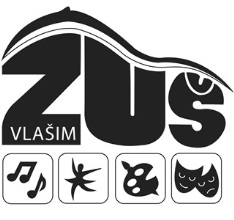 Jana Masaryka 935                                                                                                                                  Tel.: 258 01  Vlašim                                                                                                                                         e-mail:IČ: 70838810                                                                                                                                                                                                                                                                                           Ve Vlašimi dne 23.11.2021Věc: Objednávka č. 53/70838810/2021Objednáváme u vás akordeon Weltmeister v ceně 35 000,- Kč.Za kladné vyřízení předem děkuji. Luboš Průša – ředitel ZUŠ VlašimMobil: Adresát: AkordeonCentrum Michaela KouckáNa Šibeničkách 229251 65 Ondřejov u Prahy